Разъяснения законодательства в сфере охраны окружающей средыАдминистрация Пристенского сельсовета Пристенского района разъясняет, что Указом Президента РФ от 19.04.2017 N 176 утверждена Стратегия экологической безопасности России на период до 2025 года.Стратегией определены основные механизмы реализации государственной политики в сфере обеспечения экологической безопасности, среди которых:- принятие мер государственного регулирования выбросов парниковых газов, разработка долгосрочных стратегий социально-экономического развития, предусматривающих низкий уровень выбросов парниковых газов и устойчивость экономики к изменению климата;- формирование системы технического регулирования, содержащей требования экологической и промышленной безопасности;- лицензирование видов деятельности, потенциально опасных для окружающей среды, жизни и здоровья людей;- нормирование и разрешительная деятельность в области охраны окружающей среды;- внедрение комплексных экологических разрешений в отношении экологически опасных производств, использующих наилучшие доступные технологии;- государственный санитарно-эпидемиологический надзор и социально-гигиенический мониторинг;- создание системы экологического аудита;- стимулирование внедрения наилучших доступных технологий, создание удовлетворяющих современным экологическим требованиям и стандартам объектов, используемых для размещения, утилизации, переработки и обезвреживания отходов производства и потребления, а также увеличение объема повторного применения отходов производства и потребления за счет субсидирования и предоставления налоговых и тарифных льгот, других форм поддержки;- создание и развитие государственных информационных систем, обеспечивающих информацией о состоянии окружающей среды и об источниках негативного воздействия на нее, включая единую государственную информационную систему учета отходов от использования товаров;- обеспечение населения и организаций информацией об опасных гидрометеорологических и гелиогеофизических явлениях, о состоянии окружающей среды и ее загрязнении.Законодательство в области охраны окружающей среды, природопользования и экологической безопасностиПравовые основы государственной политики в области охраны окружающей среды, обеспечивающие сбалансированное решение социально-экономических задач, сохранение благоприятной окружающей среды, биологического разнообразия и природных ресурсов в целях удовлетворения потребностей нынешнего и будущих поколений, укрепления правопорядка в области охраны окружаю- щей среды и обеспечения экологической безопасности, определяет Федеральный закон «Об охране окружающей среды» от 10.01.2002 № 7-ФЗ. Он регулирует отношения в сфере взаимодействия общества и природы, возникающие при осуществлении хозяйственной и иной деятельности, связанной с воздействием на природную среду, в пределах Российской Федерации, а также на континен- тальном шельфе и в исключительной экономической зоне РФ.Федеральный закон «Об охране окружающей среды» является базовым законом, на основании которого строится все природоохранное законодательство Российской Федерации.Правовые отношения в области охраны окружающей среды, обеспечения экологической безопасности, рационального природопользования определены в следующих действующих законах, которые условно можно разбить на четыре группы.Общие законопроекты.1. Федеральный закон «Об охране окружающей среды» от 10.01.2002 № 7-ФЗ.Федеральный закон «Об экологической экспертизе» от 23.11.95 № 174-ФЗ (с изменениями от 15.04.98).Федеральный закон «О гидрометеорологической службе» от 09.07.98 № 113-ФЗ.Федеральный закон «О защите прав юридических лиц и индивидуальных предпринимателей при проведении государственного контроля (надзора)» от 08.08.2001 № 134-ФЗ.Блок законопроектов по экологической безопасности.Федеральный закон «О санитарно-эпидемиологическом благополучии населения» от 30.03.99 № 52-ФЗ.Федеральный закон «О защите населения территорий от чрезвычайных ситуаций природного и техногенного характера» от 21.12.94 №б8-ФЗ.Федеральный закон «О государственном регулировании в области генно-инженерной деятельности» от 05.06.96 № 86-ФЗ с изменениями от 12.07.2000 № 96-ФЗ.Федеральный закон «О ратификации Базельской конвенции о контроле за трансграничной перевозкой опасных отходов и их удалением» от 25.11.94 № 49-ФЗ.Федеральный закон «О безопасном обращении с пестицидами и агрохимикатами» от 19.07.97 № 109-ФЗ.Федеральный закон «О безопасности гидротехнических сооружений» от 21.07.97 № 117-ФЗ (с изменениями от 30.12.01).Федеральный закон «Об отходах производства и потреблениях от 24.06.98 № 89-ФЗ (с изменениями от 29.12.2000 № 169-ФЗ).Блок законопроектов по радиационной безопасности населения.1. Федеральный закон «Об использовании атомной энергии» от21.11.95 № 170-ФЗ (с изменениями от 28.03.02 № 33-ФЗ).2. Федеральный закон «О радиационной безопасности населения» от 09.01.96 № 3-ФЗ.3. Федеральный закон «О финансировании особо радиационноопасных и ядерно-опасных производств и объектов» от 03.04.96 №29-ФЗ.4. Федеральный закон «О специальных экологических программах реабилитации радиационно загрязненных участков территории» от 10.07.01 № 92-ФЗ.Блок законопроектов по природным ресурсам.1. Федеральный закон «Об охране атмосферного воздуха» от 04.09.99 № 96-ФЗ.Федеральный закон «Водный кодекс Российской Федерации» от 16.11.95 № 167-ФЗ.Федеральный закон «О штате за пользование водными объектами» от 06.09.98 № 71 -ФЗ (с изменениями от 07.08.01 № 111-ФЗ).Федеральный закон «Об охране озера Байкал» от 01.05.99 № 94-ФЗ (с изменениями от 30.12.2000).Федеральный закон «Земельный кодекс Российской Федерации» от 25.10.01 № 136-ФЗ.Федеральный закон «Об индексации ставок земельного налога» от 14.12.01 № 163-ФЗ.Федеральный закон «О разграничении государственной собственности на землю» от 17.07.01 № 101-ФЗ.8. Федеральный закон «О мелиорации земель» от 10.01.96 № 4-ФЗ.9. Федеральный закон «О недрах» от 03.03.95 № 27-ФЗ (с изменениями от 08.08.01).Федеральный закон «Об участках недр, право пользования которыми может быть предоставлено на условиях раздела продукции» от 21.07.97 № 112-ФЗ.Федеральный закон «Лесной кодекс Российской Федерации» от 29.01.97 № 22-ФЗ.Федеральный закон «О природных лечебных ресурсах, лечебно-оздоровительных местностях и курортах» от 23.12.95 № 26-ФЗ.Федеральный закон «Об особо охраняемых природных территориях» от 14.03.95 № 169-ФЗ.Федеральный закон «О животном мире» от 24.04.95 № 52-ФЗ.Федеральный закон «О внутренних морских водах, территориальном море и прилежащей зоне Российской Федерации» от 31.07.98 № 155-ФЗ.Федеральный закон «О континентальном шельфе Российской Федерации» от 30.11.95 № 187-ФЗ (в ред. от 08.08.01).Федеральный закон «О территориях традиционного природопользования коренных малочисленных народов Севера, Сибири и Дальнего Востока Российской Федерации» от 07.05.01 № 49-ФЗ.Информирование населения об экологическом просвещенииБеpегите эти земли, эти воды, Даже малую былиночку любя, Беpегите всех звеpей внутри пpиpоды, Убивайте лишь звеpей внутpи себя.Е. Евтушенко.Экологическое просвещение - это распространение экологических знаний об экологической безопасности, здоровом образе жизни человека, информации о состоянии окружающей среды и об использовании природных ресурсов в целях формирования экологической культуры в обществе.Целью экологического образования и просвещения является формирование активной жизненной позиции граждан и экологической культуры в обществе, основанных на принципах устойчивого развития.В статье 42 Конституции РФ закреплено право каждого гражданина «на благоприятную окружающую среду, достоверную информацию о ее состоянии и на возмещение ущерба, причиненного его здоровью или имуществу экологическим правонарушением». В Федеральном законе от 10 января 2002 года № 7-ФЗ «Об охране окружающей среды» в качестве одного из основных принципов охраны окружающей среды провозглашается соблюдение права каждого на получение достоверной информации о состоянии окружающей среды (ст. 3) и закрепляется право граждан направлять обращения в органы государственной власти Российской Федерации, органы государственной власти субъектов Российской Федерации, органы местного самоуправления, иные организации и должностным лицам о получении своевременной, полной и достоверной информации о состоянии окружающей среды в местах своего проживания и мерах по ее охране (ст. 11). В статье 7 Закона РФ от 21 июля 1993 г. № 5485-1 «О государственной тайне» записано, что не могут быть отнесены к государственной тайне и засекречены сведения: о чрезвычайных происшествиях и катастрофах, угрожающих безопасности и здоровью граждан, и их последствиях, а также о стихийных бедствиях, их официальных прогнозах и последствиях; о состоянии экологии, здравоохранения, санитарии. Муниципальные общедоступные библиотеки, в соответствии с положениями ФЗ «Об охране окружающей среды» (ст. 71, ст. 74), в целях формирования экологической культуры общества, воспитания бережного отношения к природе, рационального использования природных ресурсов, профессиональной подготовки специалистов в области охраны окружающей среды: — осуществляют информационное обеспечение экологического просвещения населения посредством распространения экологических знаний об экологической безопасности, информации о состоянии окружающей среды, использовании природных ресурсов, в том числе путем информирования населения о законодательстве в области охраны окружающей среды и законодательства в области экологической безопасности; — распространяют экологические знания в рамках системы всеобщего и комплексного экологического образования, что включает: • разработку и проведение образовательных программ и циклов по экологии; • организацию и проведение экологических и природоохранных акций; • воспитание экологической культуры; • эколого-краеведческая работу; • формирование экологической культуры • методическую поддержку работы библиотек по экологическому просвещению.Год особо охраняемых природных территорий (ООПТ). Мероприятие приурочено к празднованию 100-летия создания первого в нашей стране государственного природного заповедника Баргузинского.5 января 2016 года Владимир Путин подписал Указ о проведении в 2017 году в Российской Федерации  Года экологии. Глава государства распорядился образовать организационный комитет по проведению Года экологии. Председателем назначен руководитель администрации президента РФ Сергей Иванов. Правительству поручено обеспечить разработку и утверждение плана основных мероприятий по проведению Года экологии. Органам исполнительной власти субъектов РФ рекомендовано осуществлять необходимые мероприятия в рамках проводимого Года экологии. Полный текст Указа: В целях привлечения внимания общества к вопросам экологического развития Российской Федерации, сохранения биологического разнообразия и обеспечения экологической безопасности постановляю: 1. Провести в 2017 году в Российской Федерации Год экологии. 2. Образовать организационный комитет по проведению в Российской Федерации Года экологии. Назначить председателем организационного комитета по проведению в Российской Федерации Года экологии Руководителя Администрации Президента Российской Федерации Иванова С.Б. 3. Председателю организационного комитета по проведению в Российской Федерации Года экологии утвердить состав организационного комитета. 4. Правительству Российской Федерации обеспечить разработку и утверждение плана основных мероприятий по проведению в Российской Федерации Года экологии. 5. Рекомендовать органам исполнительной власти субъектов Российской Федерации осуществлять необходимые мероприятия в рамках проводимого в Российской Федерации Года экологии. 6. Настоящий Указ вступает в силу со дня его подписания.1 августа 2015 года Президент Российской Федерации Владимир Путин подписал указ, что 2017 год в России будет также объявлен Годом особо охраняемых природных территорий (ООПТ). Мероприятие приурочено к празднованию 100-летия создания первого в нашей стране государственного природного заповедника – Баргузинского.Проведение Года ООПТ позволит привлечь внимание общества к вопросам сохранения природного наследия. Особо охраняемые природные территории – это одна из самых эффективных форм природоохранной деятельности, позволяющая полностью или частично изъять из хозяйственного использования земли и сохранить биологическое и ландшафтное разнообразие в России и на планете в целом.Таким образом, у 2017 года две главные темы — развитие заповедной системы и экология в целом. При этом с 2017 года вступает в силу большинство экологических реформ, заложенных в принятых поправках в законы. Речь идет, прежде всего, о регулировании выбросов и сбросов по наилучшим доступным технологиям и революционных нормах закона "Об отходах". «Даже самые умные и правильные законы не смогут кардинально изменить экологическую ситуацию, если большинство из нас по-прежнему будут считать себя лишь наблюдателями окружающего мира. Экология должна стать образом жизни. Тогда мы сможем оставить нашим потомкам нечто большее, чем техногенную пустыню» (Тезисы V Невского международного конгресса, май 2012 г., г. Санкт-Петербург).Проблемы экологии выходят в современном мире на первый план, поскольку касаются всех и каждого. Не секрет, что результатом бездумного отношения человека к окружающей  среде стали необратимые нарушения экологической обстановки во всем мире. Катастрофическое исчезновение растений и животных, нарушение водного и воздушного баланса  на планете  – это результат не только роста  объема  выбросов вредных производств, загрязнения поверхностных вод и т.д., но и полного отсутствия элементарных знаний природных процессов. Обретение экологического мировоззрения, воспитания не может происходить на абстрактном уровне и даётся человеку через личный опыт и практическую деятельность.                         Экологический календарь • 11 января - День заповедников и национальных парков (с 1997 г.)• 1 марта - День кошек в России (по стихийно сложившейся традиции)• 14 марта - День действий против плотин в защиту Рек, Воды и Жизни (с 1998 г.)• 21 марта - Международный день леса (с 1971 г.)• 22 марта - Всемирный День Воды, или Всемирный день водных ресурсов (с 1993 г.)• 29 - 30 марта - День защиты Земли• 1 апреля - День птиц (международная экологическая акция), официально - с 1994• 7 апреля - Всемирный день охраны здоровья (день принятия Устава ВОЗ) с 1948 г. • 15 апреля - 5 июня - Общероссийский дни защиты окружающей среды от экологической опасности• 15 апреля - День экологических знаний (в рамках экологических дней)• 18 апреля - Международный День охраны памятников и исторических мест (с 1984 г.)• 18-22 апреля - Марш Парков (Дни заповедников и национальных парков) с 1995 г.• 19 апреля - День подснежника (англ.праздник, с 1984 г.). Операция "Первоцвет" в России• с 20 апреля - Весенняя Неделя Добра• 22 апреля - Всемирный день Земли (международная экологическая акция) с 1990 г. в России• 26 апреля - День памяти погибших в радиационных авариях и катастрофах• 28 апреля - День борьбы за права человека от химической опасности• 1-10 мая - Весенняя декада наблюдений птиц• 3 мая - День Солнца (МОСЭ) с 1994 г.• 12 мая - День экологического образования (с 1992 г.)• 13 мая (вторая суббота) - Всероссийский день посадки леса (с 2011 г.)• 13-14 мая (вторая суббота и воскресенье) - Всемирный день мигрирующих птиц• 15 мая - Международный день климата (с 1992 г.) 12• 15 мая - 15 июня - Единые дни действий в защиту малых рек и водоемов (по инициативе Российской сети рек)• 24 мая - Европейский день парков (с 1999 г.)• 31 мая - Всемирный день без табака (Всемирный день против курения), с 1988 г.• 4 июня - Международный день очистки водоемов (с 1995 г.), в России крупномасштабно проводится с 2003 г. (первое воскресенье июня)• 5 июня - Всемирный день охраны окружающей среды (с 1972 г.), День эколога (с 2007 г.)• 17 июня - Всемирный день борьбы с опустыниванием и засухами (с 1995 г.)• 21 июня - Всемирный день цветка• 27 июня - Всемирный день рыболовства (с 1985 г.)• 6 августа - Всемирный день борьбы за запрещение ядерного оружия (День Хиросимы)• 16 августа - Международный День бездомных животных• 10 сентября - День Журавля (Проводы журавлей и лета) (второе воскресенье сентября)• 11 сентября - День рождения Всемирного фонда дикой природы - WWF (1961 г.)• 15 сентября - День рождения международной экологической организации "Гринпис" - "Зеленый мир" (1971 г.)• 16 сентября - Международный день охраны озонового слоя (с 1994 г.)• 21-27 сентября - Неделя Всемирной Акции "Мы чистим мир" ("Очистим планету от мусора")• 22 сентября - Всемирный день без автомобилей, Европейский день пешеходов• 25 сентября - Всемирный день моря (отмечается в один из дней последней недели сентября) с 1978 г.• 1-2 октября - Всемирные дни наблюдения птиц, (первые выходные месяца)• 2 октября - Всемирный день сельско-хозяйственных животных• 4 октября - Всемирный День защиты животных ( с 1931г.)• 5 октября - День образования Международного союза охраны природы (с 1990 г. - Всемирный союз охраны природы) • 6 октября - Всемирный день охраны мест обитания (с 1979 г.) • 11 октября - Международный день по уменьшению опасности стихийных бедствий, (вторая среда октября) • 11 октября - Международный день защиты от стихийных бедствий (с 1999 г.), (вторая среда октября)• 14 октября - День работников государственных природных заповедников (с 1999 г.)• 1 ноября - День образования Российского экологического союза• 6 ноября - Международный день предотвращения эксплуатации окружающей среды во время войны и вооруженных конфликтов• 9 ноября - День антиядерных акций• 12 ноября - Синичкин день (Исконно русский праздник - День встречи зимующих птиц)• 15 ноября - День вторичной переработки• 16 ноября - День образования ЮНЕСКО (1945 г.)• 16 ноября - День отказа от курения (третий четверг ноября)• 29 ноября - День образования Всероссийского общества охраны природы (ВООП) в 1924г • 30 ноября - Всемирный день домашних животных• 10 декабря - Международный день акций за принятие Декларации прав животных• 15 декабря - День образования организации ООН по охране окружающей среды (ЮНЕП) в 1972 г.Календарь зоозащитных праздников11 января - День собаки (в Японии). 1 по 9 февраля в разных странах проходят мероприятия в память о людях, которые погибли, защищая животных (Отмечается с 2009 г.)17 февраля - День спонтанного проявления доброты (Random Acts of Kindness Day).1 марта - Всемирный день кошек. Профессиональный праздник фелинологов был утвержден в 2004 г. Московским музеем кошек при поддержке ООН. В этот день Международная фелинологическая ассоциация призывает людей помочь найти каждой кошке свой дом.27 апреля - Всемирный день собак-поводырей21 июня - День кинолога (День кинологических подразделений МВД России)25 июня - Международный день с собаками на работе. В этом году будет отмечаться 12-й раз по всему миру2 июля - Международный День Собак. 25 июля - Международный день в защиту корейских собак и кошек.16 августа - Международный день бездомных животных. В 1992 г. ISAR выступило с предложением отмечать каждую третью субботу августа как Национальный день бездомных животных. В этот день зоозащитники разных стран проводят различные мероприятия, на первый взгляд, развлекательные - концерты, викторины, конкурсы, показы собачьей моды, пытаясь донести идею ответственного отношения к домашним животным. Непременной традицией является зажигание свечей в память о бездомных животных, погибших от рук людей, а также усыплѐнных в приютах, не дождавшихся своих хозяев... 4 октября - Всемирный день защиты животных. Вот уже 80 лет 4 октября считается Международным днѐм животных. Решение о праздновании 4 октября Международного дня животных было принято в 1931 г. на Международном конгрессе сторонников движения в защиту природы, проходившем во Флоренции. Общества защиты животных многих стран мира заявили о своей готовности ежегодно отмечать эту дату и организовывать разнообразные массовые мероприятия. 4 октября было выбрано неслучайно: это день смерти Франциска Ассизского, родившегося более 800 лет назад. Он считается защитником и покровителем животных. В России праздник отмечается с 2000 г. по инициативе Международного фонда защиты животных.6 ноября - День Памяти животных, погибших от рук человека.17 ноября - День защиты чѐрных кошек Итальянская ассоциация по защите окружающей среды и животных признала Днѐм черных кошек. Еѐ члены считают, что чѐрные кошки требуют особого внимания и защиты. Для некоторых стран черный кот является символом добра и счастья. Например, в Британии принято дарить открытки с изображением черного кота и пожеланием удачи.30 ноября - Международный день домашних животных. Празднуют Международный день домашних животных в разных странах мира по-своему. Праздник посвящается всем одомашненным человеком животным, чтобы еще раз напомнить всему человечеству об ответственности за «братьев наших меньших. Кто-то в этот день позволяет свои домашним питомцам делать все запрещенные ранее поступки: рвать обои, грызть мебель и даже есть со стола. Кто-то направляется вместе с домашним животным в салон красоты, кто-то покупает своему любимцу огромное количество вкусностей, а кто-то просто уделяет максимум внимания своему пернатому, водоплавающему или четвероногому другу.10 декабря - Международный день прав животных.  Ежегодно 10-го декабря проходит Демонстрация зажжения свечей - по всей Европе, Северной и Южной Америке и во многих других странах, где права животных игнорируются и где животные страдают и гибнут. Зажжение свечей - дань Всемирной декларации прав человека, которая имеет огромное значение для защиты человеческих жизней, а также знак движения вперѐд, к применению принципов Декларации ко всем разумным и чувствующим существам. Всемирная декларация прав животных провозглашает право на жизнь без намеренно причиняемой боли, страданий, эксплуатации и смерти. Декларация подписана большими и малыми организациями, представляющими сотни тысяч человек в Великобритании, Аргентине, Бельгии, Бразилии, Болгарии, Канаде, Чили, Хорватии, на Кипре, во Франции, в Германии, Гонконге, Индии, Италии, Ирландии, Израиле, Мексике, Люксембурге, Нидерландах, Новой Зеландии, Нигерии, Филиппинах, Польше, России, Словении, Южной Африке, Испании, Швеции, 17 Швейцарии и Соединенных Штатах Америки. Лидирующая роль Запада в деле охраны прав животных вполне объяснима. Россия никогда не имела полноценного законодательного документа такого рода, а на Западе он существует уже 200 лет. Сейчас в таком законе есть очень большая потребность, ведь в последнее время случаи издевательства над животными действительно участились. Тем более что День защиты прав животных совпадает с Днѐм защиты прав человека.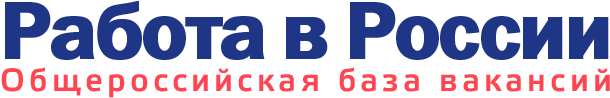 Результаты работ